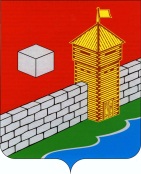 КОНТРОЛЬНО-РЕВИЗИОННАЯ  КОМИССИЯЕТКУЛЬСКОГО МУНИЦИПАЛЬНОГО РАЙОНАЛенина ул., д. 34, каб. 37, с. Еткуль, 456560. тел./факс (35145) 2-26-93с. Еткуль                                                                                                                                                                                                                                                исх . №  19                                                                                                                                          02 марта 2015г.ЗАКЛЮЧЕНИЕ по результатам внешней проверки бюджетной отчетности и исполнения   бюджета Еткульского муниципального района  за 2015 год в части деятельности главного администратора бюджетных средств  – Комитета по физической культуре и спорту администрации Еткульского муниципального районаНа основании статьи 264.4. бюджетного  Кодекса  РФ  распоряжения председателя контрольно – ревизионной комиссии  Еткульского муниципального района  В.Г. Садовского «О внешней  проверке годовой бюджетной отчетности Еткульского муниципального района за 2015год.» № 4-ОД  от 08.02.2016г., старшим бухгалтером-ревизором  контрольно-ревизионной комиссии Еткульского муниципального района Н.Ю. Трапезниковой, подготовлено Заключение по результатам    внешней проверки  годовой бюджетной отчетности Администратора бюджетных средств - Комитет по физической культуре и спорту администрации Еткульского муниципального района  за 2015год.Предмет проверки: годовая бюджетная отчётность   за 2015год.Задачи проверки:  - проверить состав и содержание форм годовой бюджетной отчётности за 2015 год;-установить своевременность и полноту исполнения расходных обязательств бюджета, в том числе по исполнению программной части бюджета;- дать  оценку достоверности данных годового отчёта об исполнении бюджета  ГРБС за 2015г.Форма проверки: камеральная. Проверка проводилась  с  01.03.2016г. по  02. 03.2016г.Ответственными  должностными лицами в проверяемом периоде являлись:-  председатель Комитета по физической культуре и спорту  администрации Еткульского муниципального района –  Д.А. Кривенко;- главный бухгалтер (ведущий специалист) Комитета по физической культуре и спорту  администрации  Еткульского муниципального района – Л.Ю. Меньшенина.1. Общие положения	Комитет по физической культуре и спорту    осуществляет свою деятельность на основании Положения «О комитете по физической культуре и спорту администрации Еткульского муниципального района» утв. Решением Собрания депутатов  Еткульского муниципального района  от 31.11.2011г. № 212 , учреждение является юридическим лицом, зарегистрировано в установленном порядке в МИФНС России №10 по Челябинской области № 2117430020090 от 19.12.2011г., (краткое наименование Комитет по ФК и С). Комитет по физической культуре и спорту  является  казенным учреждением (постановление администрации района от 30.11.2010г. № 946), имеет самостоятельный баланс, гербовую печать, бланки со своим наименованием, в финансовом управлении открыт лицевой счет.  Комитет  по  физической культуре с спорту, в установленном порядке  зарегистрирован и поставлен на учёт в налоговом органе : ОГРН: 1067430006236; ИНН: 7430009463.                  На основании  Постановления  администрации Еткульского муниципального района от 07.02.2012г. № 97 «О перечнях главных распорядителях и получателях бюджетных средств »  Комитет по физической культуре и спорту  является  Главным распорядителем  бюджетных средств (ГРБС) и   Получателем  бюджетных средств .               Внешняя проверка  годового отчета «Об исполнении бюджета за 2015 год»   проводилась по  принципу  существенности  и включала в себя анализ, сопоставление и оценку годовой бюджетной отчетности Комитета по ФК и С администрации Еткульского муниципального района об исполнении бюджета и других материалов за 2015 год.  2. Состав , содержание  и  сроки  предоставлениябюджетной  отчетности           Годовая  отчетность  представлена  в контрольно-ревизионную комиссию  в установленный срок и в полном объёме. Годовая отчетность  соответствует требованиям ,  обозначенным  Инструкцией  «О порядке составления и представления годовой, квартальной и месячной отчетности об исполнении бюджетов бюджетной системы РФ», утв. пр. Минфина РФ от 28.12.2010 г.  №191н от 26.10.2012г.  Инструкцией о порядке составления , представления годовой, квартальной бухгалтерской отчетности  государственных (муниципальных) бюджетных и автономных учреждений , утв. пр. Минфина РФ от 25.03.2011г. № 33н,  показатели бюджетной отчетности  достоверны.   3. Организация  ведомственного финансового контроля за использованием  средств.  Проведение  инвентаризации имущества и денежных обязательств, результаты инвентаризации           В соответствии со  ст. 158  БК РФ, п.5 учетной политики  Комитета по ФС и К предусмотрен  порядок организации и осуществления внутреннего финансового контроля. Перед составлением  годового отчета  за 2015 год,  проведена сверка, расчетов с поставщиками и подрядчиками ОАО «Газпром-газораспределение Челябинск», ООО «Еткульсервис ЖКХ», Еткульское  МУП МОКХ,  ООО НОВАТЕК – Челябинск», ОАО«Челябэнергосбыт», ООО «ЛИКАРД», ООО «ЕРВ»,  ФГУЗ «Центр гигиены и эпидемиологии в Челябинской области, г. Коркино, г. Еманжелинска, Еткульского муниципального района», ПАО  «Ростелеком».            В соответствии с требованиями  Федерального Закона  «О бухгалтерском учете» от 06.12.2011г. № 402, Инструкции  о составлении отчетности об исполнении бюджета, перед  составлением  годовой отчетности ГАБС   издан приказ руководителя  от 25.09.2015г.№ 75-пр « О проведении  годовой инвентаризации товаро-материальных ценностей, денежных средств, бланков строгой отчетности и расчетов».  Ежеквартально  проводится ревизия денежной наличности  в кассе  учреждения.4.Организация  бюджетного учета	В соответствии  с требованиями  Федерального Закона РФ от 06 декабря 2011г. № 402-ФЗ «О бухгалтерском учете», приказом МФ № 157 от 01.12.2010г. «Об утверждении единого плана счетов бух.учета, приказом МФ от 06.12. 2010г. № 162 «Об утверждении плана счетов бюджетного учета и  инструкции по его применению  в учреждении разработано  и  утверждено  Положение об учетной политике 31.12.2013г.  № 79 – пр.                 Бюджетный учет  ГАБС  ведется  по утвержденной смете  расходов  в разрезе  кодов  бюджетной классификации, утв.  Приказом  Минфина РФ от 01.07.2013г.№ 65н  «Об утверждении  указаний  о порядке применения  бюджетной классификации  РФ», с применением  регистров  учета  в соответствии  с приказом  руководителя об учетной политике в учреждении.  Приказом утвержден  план счетов бюджетного учета, график документооборота, периодичность формирования регистров бюджетного учета на бумажных носителях, утверждены формы первичных учетных документов, применяемых для оформления хозяйственных операций, а также формы документов для внутренней бухгалтерской  отчетности.                 Перед составлением годовой отчетности, бухгалтерией Комитета по ФК и С была проведена сверка  по расчетам с поставщиками и подрядчиками.                В соответствии  со ст. 242 Бюджетного кодекса Российской Федерации и приказом  Финансового управления  администрации  Еткульского муниципального района от  02.12.2015г. № 16-од  «Об утверждении Порядка завершения операций по исполнению районного бюджета в текущем финансовом году»  завершены операции  по исполнению сметы в текущем  финансовом году.5. Плановые  назначения по доходам               В соответствии  с решением Собрания депутатов Еткульского муниципального района  от 24.12.2014г. № 610 «О бюджете Еткульского муниципального района на 2015г  и на  плановый период  2016 - 2017г.г.»  Комитет по ФК и С  является ГАБС  - 978.      В  разделе 1 «Доходы бюджета»  графы  4 «Утвержденные бюджетные назначения» Отчета об исполнении  бюджета ГАБС ф. 0503127, утвержденные  бюджетные назначения    по доходам отражены в сумме 400,0 тыс. рублей, подтверждено данными ф. 0503110 «Справка по заключению счетов бюджетного учета отчетного фин. года».              Согласно данным  «Отчета о принятых  бюджетных обязательствах»  ф. 0503128  утвержденные ассигнования  и лимиты бюджетных  обязательств   доведены в размере 9719737 рублей 88 копеек.		6. Ведение реестра расходных обязательств , подлежащих исполнению         в пределах , утвержденных  лимитов  бюджетных  обязательств  ибюджетных  ассигнований .             Во исполнение ст. 87 БК РФ в Комитете по ФК и С  ведется  Реестр расходных обязательств в пределах утвержденных лимитов бюджетных обязательств, что соответствует  порядку ведения  Реестра расходных обязательств  утв. Постановлением Правительства  Челябинской области от 17.04. 2008г. № 97-П  « Об утверждении порядка ведения реестра расходных  обязательств Челябинской области».                       6.1 Правомерность  составления  бюджетной  росписи.Доведение лимитов бюджетных обязательств и плановыхназначений по доходам.             Составление и ведение бюджетной росписи ГАБС производилось в соответствии со ст. 219.1 БК РФ.  в  Комитете по ФК и С составлена  сводная бюджетная роспись расходов и сводный реестр лимитов бюджетных обязательств. Сводная  роспись расходов утверждена на  2015 год  в разрезе  ГРБС, разделов, подразделов, целевых статей, видов расходов.                Первоначально, Решением Собрания депутатов Еткульского муниципального района  № 610 от 24.12.2014г.«О бюджете Еткульского муниципального района на 2015г. и плановый период 2016 и 2017 г.г.»   до Комитета по ФК и С были доведены бюджетные ассигнования и  лимиты бюджетных  обязательств в сумме 7 553,0 тыс. рублей ( подтверждено ф. 0503163).              В течение 2015 года в ассигнования , по разделу 978 , утвержденные  первоначальным решением № 610 от  24.12.2014г. «О бюджете Еткульского муниципального района на 2015г. и плановый период 2016 и 2017 г.г.»   4 раза  вносились изменения. В результате, с учетом изменений, решением Собрания депутатов  Еткульского муниципального района от  31.12.2015г. № 43, бюджетные ассигнования  окончательно были  утверждены и приняты к исполнению в сумме 9719,7 тыс. рублей, что подтверждено ф. № 0503128  «Отчет о принятых бюджетных  обязательствах»  и   ф.0503163 «Сведения об изменениях бюджетной росписи ГРБС».  7.  Исполнение плановых назначений по расходам.Согласно представленному  годовому отчету об исполнении бюджета (ф. 0503127), расходы Комитета ФКиС за 2015 год исполнены  в объеме 9717,1 тыс. рублей или  99,9% к уточненным бюджетным  ассигнованиям.  Показатели  раздела 2 «Расходы бюджета»  ф. 0503127  годового отчета об исполнении бюджета, не имеют расхождений с показателями  р. 2  ф. 0503164  «Сведения  об исполнении бюджета».                             8 .  Исполнение мероприятий в рамках целевых программ               Муниципальные программы  являются  одним из важнейших инструментов реализации целей и задач  Комитета по  ФК и С.   В  смете  Комитете по ФК и С  на 2015 год  программно – целевым  методом  охвачено  100% .  Расходы   на мероприятия в рамках целевых программ исполнены  в объёме 9717,1 тыс. рублей или на 99,9%.  В рамках целевых программ не исполненными остались средства в сумме 2,6 тыс. рублей, что связано с оплатой фактически выставленных счетов. Показатели ф.  0503166 «Сведения об исполнении мероприятий в рамках целевых программ» не имеют расхождений  с показателями ф. 0503117  «Отчёт об исполнении бюджета, что соответствует требованиям  п. 164 инструкции 191н .                            9. Анализ показателей финансовой отчётности                            9.1Сведения  о движении нефинансовых активов  (ф. 0503168).           Показатели ф. 0503168 «Сведения о движении нефинансовых активов»  не имеют расхождений  с показателями  ф.  0503130  баланса  ГАБС.   9.2. Анализ Дебиторской  и  Кредиторской задолженности           Согласно данным годовой бюджетной отчетности  ф. 0503120  «Баланс исполнения бюджета» и ф. 0503169  «Сведения о дебиторской и кредиторской задолженности», Дт  и  Кт  задолженность составляет :           1.На  01.01.2015г. Дебиторская  задолженность (Дт)  составляла 34,0 тыс. рублей, на конец отчетного  периода,  на 31.12.2015г.,  Дт  задолженность  увеличилась  на 22,0тыс. рублей и  составила  56,0 рублей  .Дт задолженность отразилась :-на сч. 206-  расчеты по выданным авансам в сумме 17,4 тыс. рублей ( произведена предоплата ОАО «Челябэнергосбыт»-4,4 тыс. рублей; предоплата ООО «ЛИКАРД» за ГСМ в сумме  13,0 тыс. рублей);-на сч.208-36,4 тыс. рублей  расчёты с подотчётными лицами( выдано в подотчёт  на проведение спортивных  мероприятий  в нерабочие и праздничные  дни  первой половины января 2016г.);-на сч 303- расчёты по платежам в бюджет в сумме 2,1 тыс. рублей, излишне уплаченные страховые взносы в ПФ и ФСС. Нарушение  ст. 38, ст.161., ст.163 БК РФ  использование средств бюджета на оплату  расходов, которые должны осуществляться за счёт внебюджетных фондов,  квалифицируются , как дополнительные расходы  бюджета.2. На 01.01.2016 года Кредиторская задолженность  отсутствует.В нарушение  п. 167 инструкции № 191-н от 29.12.2011г. .в ф.0503169 «Сведения о Дебиторской и Кредиторской задолженности» не заполнена  графа 4  сумма   просроченной Дт  задолженности « на начало года» , не заполнена графа  7  сумма  просроченной Дт задолженности  «на конец года» .                          10. Анализ бюджетной отчётности.              На основании  приказа руководителя  № 75-пр  от 25.09.2015г  была проведена инвентаризация  основных средств и материальных запасов , финансовых обязательств. В результате проведённой инвентаризации , комиссией было  установлено отсутствие  недостач и излишков . Годовой отчёт  Комитета  ФКиС за 2015 год  соответствует перечню и формам , предусмотренным для  ГАБС  Инструкцией о порядке составления и предоставления годовой, квартальной и месячной  бюджетной отчётности об исполнении бюджетов  системы РФ , утверждённой приказом Минфина России от 28.12.2010г. №191н ( с изменениями от 22.10.2012г.).              Выборочно проверены  контрольные соотношения   между показателями форм бюджетной отчётности главного распорядителя ( получателя) средств бюджета , согласноПисьму казначейства РФ от 31.01.2012г. № 42-7.4-18\2.1-28. На основании вышеуказанного письма осуществлялась проверка соответствия показателей баланса исполнения бюджета (ф. 0503130),справки по заключении счетов бюджетного учёта отчётного финансового года ( ф. 0503110), отчёта о финансовых результатах (ф. 0503121),  об исполнении  бюджета за 2015 год ( ф. 05031127), сведении о движении нефинансовых активов (ф. 0503168),  сведений по дебиторской и кредиторской задолженности (ф. 0503169) несоответствия показателей не установлено.11. Достоверность отчетных данных ГАБС, отраженных в своде годовой бюджетной отчетности Еткульского муниципального района.                 Данные  годовой бюджетной отчетности  ГАБС – 978  (Комитета по физической культуре и спорту)  сверены с данными годового отчета  исполнения бюджета Еткульского муниципального района  по ведомственной классификации расходов бюджета, расхождений не установлено.                                                        12.  ЗАКЛЮЧЕНИЕ             По результатам внешней проверки годовой бюджетной отчётности отчёта   Комитета по ФК и С за 2015 год , контрольно-ревизионной  комиссией Еткульского муниципального района  установлено :      1. Комитетом ФК и С , в целом  исполнены  цели и задачи  бюджетной и налоговой политики . Исполнение бюджета осуществлялось в рамках , установленных требованиями БК РФ , инструкциями МФ РФ от 06.12.2010г. №191н, решениями Собрания депутатов Еткульского муниципального района от 24.12.2014г. № 610 «О бюджете Еткульского муниципального района на 2015 год и плановый период  , окончательно от 31.12.2015г. № 43 « О внесение изменений  в решение Собрания депутатов   Еткульского муниципального района  от 24.12.2014г. № 610  «О бюджете Еткульского муниципального района на 2015г и плановый период 2016-2017г.г.».       2. Внешняя проверка годового отчета  об исполнении сметы  Комитета ФКиС администрации Еткульского муниципального района  за 2015 год  подтверждает его достоверность в том, что назначенные бюджетные ассигнования  в сумме 9719,7тыс. рублей  исполнены  на 99,9%  ( 9717,1 тыс. рублей) . Показатели годового отчета об исполнении сметы Комитета ФКиС  соответствуют  показателям  исполнения бюджета  Еткульского муниципального района.      Фактов нарушений,  влияющих на достоверность годового отчета об исполнении сметы Комитета ФК и С ,  не установлено.Старший бухгалтер-ревизор контрольно-ревизионной     комиссии Еткульского муниципального района                                   Н.Ю. ТрапезниковаМуниципальная программаЦелевая статья                 мероприятияутверждено бюджетомисполнено%суммаВЦП «Развитие физической культуры и спорта в Еткульском муниципальном р-не на 2015-2017г.г.».0020477Расходы на содержание муниципальных  служащих461,5461,5100ВЦП «Развитие физической культуры и спорта в Еткульском муниципальном р-не на 2015-2017г.г.».4828900Хоз обеспечение деятельности392,4392,4100ВЦП «Развитие физической культуры и спорта в Еткульском муниципальном р-не на 2015-2017г.г.».4829900Осуществление Комитетом ФКиС управленческих  функций 6042,56042,5100ВЦП «Развитие физической культуры и спорта в Еткульском муниципальном р-не на 2015-2017г.г.».5057560Компенсация расходов ЖКХ  специалистам села ( Закон ЧО от 18..12.2014г. № 88-ЗО)46,244,095%-2,2ВЦП «Развитие физической культуры и спорта в Еткульском муниципальном р-не на 2015-2017г.г.».5129700Проведение районных спорт мероприятий517,1517,1100ВЦП «Развитие физической культуры и спорта в Еткульском муниципальном р-не на 2015-2017г.г.».5129700Участие в областных спорт мероприятиях1338,71338,7100ВЦП «Развитие физической культуры и спорта в Еткульском муниципальном р-не на 2015-2017г.г.».5129700Участие во всероссийских спорт мероприятиях521,0520,697-0.4ИТОГО9719,79317,799,9-2,6Подпрограмма «Развитие физической культуры, массового спорта и высших достижений»6201100Субсидия на оснащение спорт инвентарём, оборудованием и содержание центров тестирования Всероссийского комплекса «ГТО»400,0400,0100ИТОГО400,0400,0ВСЕГО9719,79717,199,9-2,6наименованиеНаличие На 01.01.2015гПоступилоВыбыло Наличие На 01.01.2016.Начислен% износаОсновные средства всего:24390,4629,0189,524829,929%-нежилые помещения8877,5--8877,56%-сооружения10719,8--10719,817%-транспортные средства2697,0--2697,0100%-машины оборудование757,0264,767,5954,370%-произв и хозяйствен инвентарь1218,3364,2122,11460,6100-прочие основные средства120,7--120,727%Материальные запасы1515,11540,71518,71537,2-Нематериальные активы--разделподразделНаименование КФСРСуммаассигнованийт.р.Исполненоассигнований%1101Физическая культура8811,9811,699,91105Другие вопросы в области физкультуры461,5461,51001102Субсидии на оснащение спорт инвентарём400,0400,01001003Социальная политика46,244,095,2итого9719,79717,199,9